Договорна предоставление услуг по питанию  учащихсяп. Каяльский                                                                                      « 14  » января 2019г.Муниципальное бюджетное общеобразовательное учреждение МБОУ Каяльская СОШ, именуемая в дальнейшем «Заказчик», в лице директора Буруниной Н.Ф., действующего на основании Устава, с   одной   стороны,    и ОАО "Плодоовощторг" г. Батайска,   именуемое    в дальнейшем "Исполнитель", в лице генерального директора Татарской Р.В. действующего на основании Устава , с другой стороны, в соответствии с п.14 ч.2 ст. 55 94-ФЗ от 21.07.2005г., заключили настоящий  договор  о нижеследующем:Предмет  договора.1.1.По настоящему   договору Исполнитель обязуется организовать Заказчику в обусловленный срок предоставление услуг по организации  питания    учащихся за родительскую плату (поставка горячих обедов, буфетной продукции). 1.2. Услуги по питанию учащихся, предоставляемые по  договору, их стоимость, сроки   выполнения  указаны   в   Приложении   1      являющемся    неотъемлемой частью настоящего  договора.   1.3. Исполнитель должен предоставить услуги   в течение     января – декабря   2019 года.1.4.	Качество предоставленных услуг должно соответствовать заявке.
1.5. Исполнитель   предоставляет  Заказчику  необходимые  документы  в подтверждение качества предоставленных услуг.Порядок предоставления услугЗаказчик обязуется предпринять все надлежащие меры, обеспечивающие принятие выполненных Исполнителем работ в соответствии с условиями настоящего  договора.В случае обоснованного отказа Заказчика от принятия    предоставленных услуг он должен незамедлительно уведомить Исполнителя о своем отказе с указанием мотивов.При обоснованности отказа Заказчика от предоставленных Исполнителем услуг Исполнитель обязуется устранить недоделки в течение одного дня.В случае необоснованного отказа Заказчик от принятия выполненных работ, Исполнитель вправе потребовать от него оплаты, согласно условиям договора. 3.  Организация питания:3.1. Заказчик:3.1.1. Предоставляет специальные изотермические емкости, внутренняя поверхность которых выполнена из материалов, отвечающим требованиям  санитарных правил. 3.1.2. Проводит первичную санитарную обработку емкостей.3.1.3. Заказчик гарантирует Исполнителю своевременную и полную оплату за предоставленные услуги, в соответствии с условиями настоящего  договора. Расчёты между сторонами осуществляются ежедневно за наличную плату родителями. 3.1.4.Заказчик вправе вносить предложения по изменению меню горячих обедов и ассортимента буфетной продукции с учётом запроса обучающихся или их родителей.3.2. Исполнитель:3.2.1.Обеспечивает своевременную и качественную поставку пищи из сертифицированных продуктов, согласно требованиям и нормам СанПина;3.2.2.Обеспечивает качественное приготовление пищи, согласно  утвержденных директором школы меню (Приложение 2) и графика питания учащихся (перспективное двухнедельные меню представлены ниже), отвечающего общепринятым нормам питания, а именно Сборнику рецептур, блюд и кулинарных изделий для предприятий общественного питания под редакцией Ф.Л.Марчука, издательство Хлебпродинформ Москва 1996 год; 3.2.3.При организации питания учащихся, несет полную материальную ответственность за соблюдение правил эксплуатации и сохранности технологического оборудования, принадлежащего школе, неукоснительно выполняет требования СанПиН 2.4.5.2409-08 V. Требования к санитарному состоянию и содержанию помещений и мытью посуды.3.2.4.Предоставляет санитарно-эпидемиологические заключения на деятельность по изготовлению и реализации пищевых продуктов.Цена договора и порядок расчетов4.1.Цена предоставляемых услуг по питанию учащихся согласована сторонами и составляет 60 руб. за одну порцию.4.2.Заказчик гарантирует Исполнителю своевременную и полную оплату за предоставленные услуги, в соответствии с условиями настоящего договора.4.3. Расчёты между сторонами осуществляются ежедневно за наличную плату родителями.5.  Ответственность сторон по  договору4.1.Сторона договора, имущественные интересы (деловая репутация), которой  нарушены в результате неисполнения или ненадлежащего исполнения обязательств по  договору  другой стороной, вправе требовать полного возмещения причиненных ей этой стороной убытков            4.2. Сторона, не исполнившая или ненадлежащим образом исполнившая свои
обязательства по  договору  при выполнении его условий, несет ответственность, если
не   докажет,   что   надлежащее   исполнение   обязательств   оказалось   невозможным
вследствие непреодолимой силы (форс-мажор).Положения настоящей статьи договора  сторонами применяются независимо от того, в чьей собственности в тот момент находился товар, предусмотренный предметом настоящего договора.Порядок разрешения споров6.1. Споры, которые могут возникнуть при исполнении условий настоящего  договора, стороны будут стремиться разрешать дружеским путем в порядке досудебного разбирательства: путем переговоров, обмена письмами, уточнением условий договора ,составлением необходимых протоколов, дополнений и изменений, обмена телеграммами, факсами и др. При этом каждая из сторон вправе претендовать на наличие у нее в письменном виде результатов разрешения возникших вопросов. 7. Изменение и/или дополнение договора.7.1. Настоящий  договор  может быть изменен и/или дополнен сторонами  в
период его действия на основе их взаимного согласия и наличия объективных причин,
вызвавших такие действия сторон.Любые   соглашения  сторон   по  изменению   и/или   дополнению  условий
настоящего договора  имеют силу в том случае, если они оформлены в письменном
виде, подписаны сторонами и скреплены печатями сторон.Расторжение  договора8.1.Настоящий  договор  может быть расторгнут по соглашению сторон.8.2.Договор  может быть расторгнут в судебном порядке по требованию одной
из сторон только при существенном нарушении условий  договора одной из сторон, или  в иных случаях, предусмотренных настоящим  договором  или действующим законодательством. Нарушение условий договора  признается существенным, когда одна из сторон его допустила действие (или бездействие), которое влечет для другой стороны такой ущерб, что дальнейшее действие  договора теряет смысл, поскольку эта сторона в значительной мере лишается того, на что рассчитывала при заключении  договора.8.3.	Последствия расторжения настоящего  договора  определяются соглашением
сторон или судом по требованию любой из сторон договора.Срок действия договора9.1. Настоящий договор  вступает в силу со дня подписания его сторонами. Условия настоящего договора  применяются к отношениям сторон, возникшим только после заключения настоящего договора.9.2.Настоящий  договор  действует до исполнения сторонами своих обязательств. Срок предоставления услуг в течение  января - декабря  2019года с момента подписания    договора.9.3. Прекращение (окончание) срока действия настоящего договора  влечет за собой прекращение обязательств сторон по нему, но не освобождает стороны договора  от ответственности за его нарушения, если таковые имели место при исполнении условий настоящего договора.10. Юридические адреса сторонВ случае изменения юридического адреса, банковских реквизитов стороны
договора обязаны в пятидневный срок уведомить об этом друг друга.Реквизиты сторон: 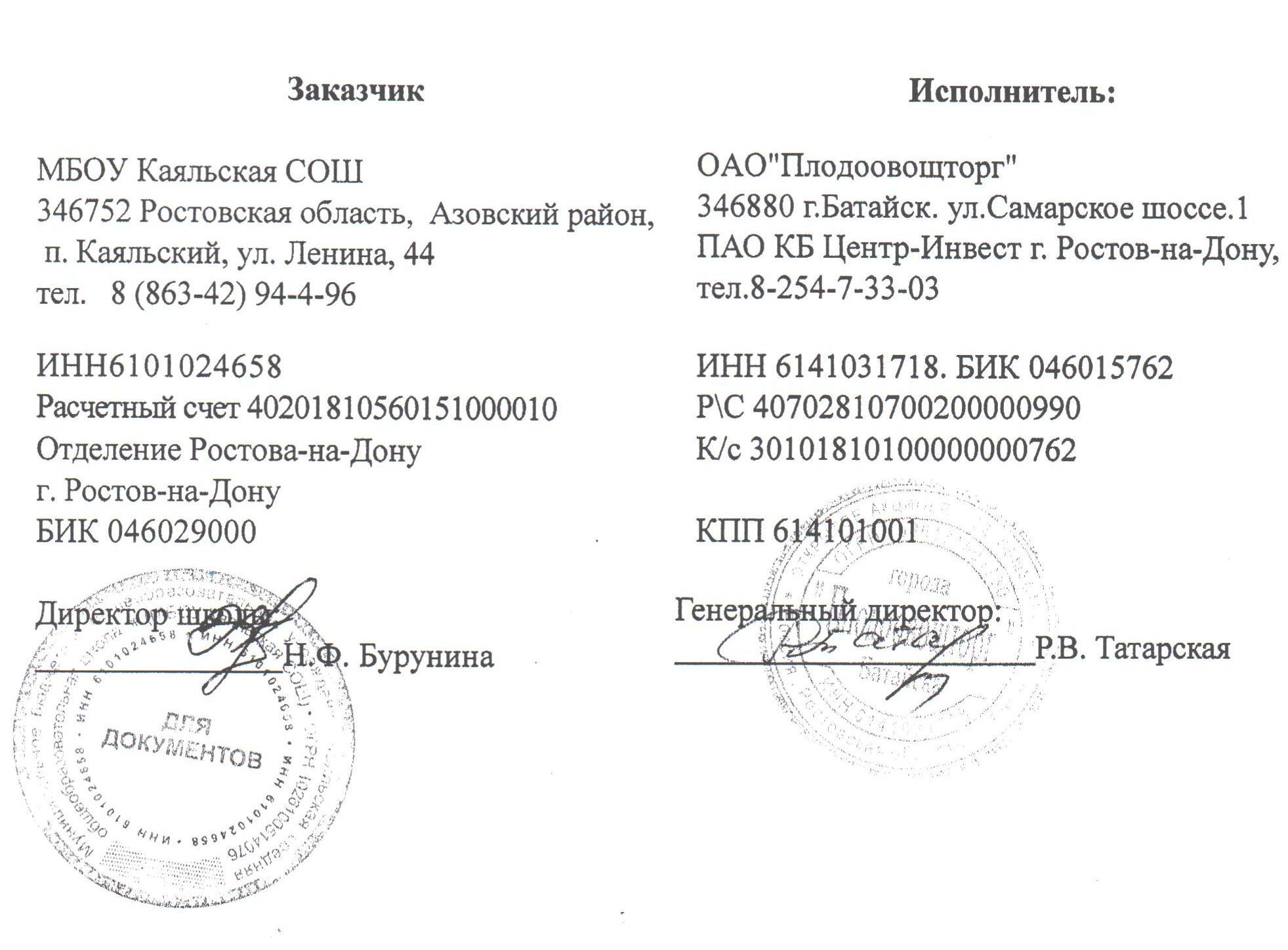 